Robert Smith Medical Coordinator[Today’s Date][341 Company Address]
[Company City, State xxxxx]
[(xxx) xxx-xxxx]
[hiring.manager@gmail.com]Dear [Mr./Mrs./Ms.] [Hiring Manager’s Name],I was delighted to find an opening for the position of Medical Coordinator with your reputed company. Being a well informed and experienced professional, I have developed a great sense of the medical administrative tasks along with honing my role specific skills. A few of my current duties are mentioned below:Provide assistance in the management of medical staff support.Greet and welcome the patients at the hospital.Respond to telephone and address the inquiries.Liaise between the doctors and patients.Fulfil the formalities and paperwork on admission and discharge of patients.Onboard and train the new medical support staff.Ensure cleanliness and tidiness in the hospital premises.Perform other duties as per the requirement.I am expert at communicating with the visitors, colleagues and other stakeholders along with managing all the clerical duties of the hospital. I am confident that my skills as mentioned earlier and KRAs would conform to your expectations from the role.I would like to express my thanks for reviewing my application. You can weigh up my career specifics in the enclosed resume. I am looking forward to having a chance to showcase my industry relevant skills.Best Regards,[Your Name]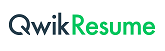          © This Free Cover Letter is the copyright of Qwikresume.com. Usage Guidelines